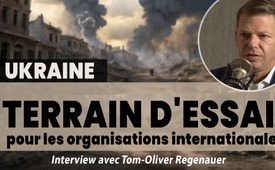 Ukraine – Terrain d'essai pour les organisations internationales Interview deTom-Oliver Regenauer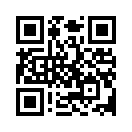 L'écrivain et journaliste Tom-Oliver Regenauer raconte ce qui se passe en arrière-plan de la guerre en Ukraine : 
« Toute la technologie du pays est gérée par Apple, Microsoft, Amazon. Et le gouvernement ne s'occupe plus que de faire la guerre. Ce que l'on voit là-bas, c'est la quatrième révolution industrielle, telle qu'elle est destinée à être déployée plus tard en Europe.»"[...] Toute la technologie du pays est gérée par Apple, Microsoft, Amazon. Et le gouvernement ne s'occupe plus que de faire la guerre. Ce qu'on voit là-bas, c'est la quatrième révolution industrielle, telle qu'elle est destinée à être déployée plus tard en Europe".

"Cette application est donc dévastatrice parce qu'elle fait ce qu'on a déjà en Chine : le déploiement  de la technocratie. Et une technocratie très restrictive. Gérée par les Big Tech, par les suspects habituels des Big Tech de la Silicon Valley".

  La journaliste indépendante Milena Preradovic s'entretient avec Tom-Oliver Regenauer au sujet de son livre "TRUMAN SHOW : Textes sur le changement d'époque, la technocratie et le corporatisme II ».
Tom-Oliver Regenauer est journaliste, auteur de livres, producteur de musique, parolier et manager. Vous trouverez ci-dessous un extrait de cet entretien, dans lequel il évoque les événements actuels en Ukraine. Il montre ce qui se passe en arrière-plan de la guerre.
Tom-Oliver Regenauer :
"Il se passe en Ukraine ce qui s'est passé avec la Chine dans les années 70. Elle devient un terrain d'essai pour les organisations internationales et les organes de pouvoir. Aujourd'hui déjà, donc. Je ne me souviens plus du pourcentage exact, mais un grand pourcentage des terres cultivables, c'est-à-dire des terres arables cultivables, est désormais détenu par BlackRock. Toute la technologie du pays est gérée par Apple, Microsoft, Amazon. Et le gouvernement ne s'occupe plus que de faire la guerre. Ce que l'on voit là-bas, c'est la quatrième révolution industrielle, telle qu'elle est conçue pour être déployée plus tard en Europe.
On y teste par exemple une application Diia, c'est une appli pour smartphone qui s'appelle avec un sous-titre "State in a Smartphone", c'est-à-dire l'État dans le téléphone portable ou dans le smartphone ; via cette appli, on doit gérer toute sa vie. Donc il y a... Je pense que cette appli en a probablement plus maintenant, mais elle avait entre 70 et 100 fonctions quand j'ai écrit l'article. Et peu importe : si on veut déclarer ses impôts, si on veut présenter son permis de conduire, si on a besoin de rendez-vous à la mairie. Quoi qu'on fasse et où qu'on interagisse avec l'État, on ne peut plus le faire que via cette application.
Et si on a cette appli sur son smartphone, il faut s'identifier biométriquement auprès de cette appli. Donc pour pouvoir activer d’autres applis il faut activer la reconnaissance faciale ou  scanner ses empreintes digitales. Cela signifie que si je veux ouvrir Spotify et écouter de la musique, je dois d'abord m'identifier sur mon smartphone. Et via cette fonction installée en amont, l'État peut bien sûr, déclarer qu'à l'avenir l'application Rumble Video ne sera plus autorisée sur ton smartphone dans notre pays. Cela signifie que si tu t'identifies auprès de l’appli "State in the Smartphone", elle te dira que tu ne peux plus utiliser Rumble. Et alors, l’appli ne s'ouvrira tout simplement plus. Ou tes portefeuilles Bitcoin ou autre. Donc cette appli est dévastatrice parce qu'elle fait en principe ce que l'on a déjà en Chine : le déploiement de la technocratie. Et une technocratie très restrictive. Dirigée par les Big Tech, par les suspects habituels des Big Tech de la Silicon Valley. En premier lieu Amazon, Microsoft et Apple ou Google.

PRERADOVIC :
Oui, et en plus si on considère qu'il n'y a plus d'opposition en Ukraine en raison de la situation de guerre. Il n'y a plus de médias critiques. Il n'y a plus de chaînes de télévision d'opposition.
Et est-ce que la monnaie numérique doit être introduite cette année en Ukraine comme tu l'écris ?

Tom-Oliver Regenauer :
Exactement, cette année au printemps, c'était prévu, selon la banque centrale ukrainienne. Je ne me souviens plus exactement de la date, mais je crois que c'était en mars ou avril. C'est écrit dans l'article, avec le lien vers le communiqué de presse de la banque centrale, la monnaie numérique ukrainienne devait être déployée. On l'a bien sûr aussi dans appli pour smartphone. Cela signifie que si je vais en ligne en tant qu'Ukrainien et que je publie des contenus critiques à l'égard du gouvernement sur Facebook ou ailleurs, mon portefeuille est très vite bloqué et je suis sans ressources, car je ne peux plus faire d'achats. Je ne peux plus acheter d'essence et je suis incapable de faire quoi que se soit. L’État a alors un contrôle total sur la vie du citoyen via le smartphone. [...]

Et l'application n'est désormais plus seulement un produit local. Elle est soutenue par diverses organisations comme le National Endowment for Democracy (NED) (Fonds de dotation National pour la démocratie), un grand think tank américain, une ONG de la CIA. Ils organisent déjà des panels de discussion à Washington et présentent l'application comme un produit génial et très pratique. Fantastique, tant de fonctions dans une seule appli. On n'a plus besoin de se rendre dans les bureaux officiels. Et le contact personnel avec l'État est pratiquement supprimé. C'est déjà un sujet en discutions. Et il est relativement évident qu'il s'agit d'un terrain d'essai pour ce qu'on veut déployer plus tard en Europe et dans d'autres pays. L'Estonie, par exemple, met déjà en œuvre cette application. Donc, elle a copié le produit. Et on peut s'attendre à ce qu'elle soit également utilisée à l'avenir dans d'autres pays. Il s'agit d'une gestion très pratique des paiements, du permis de conduire, des documents d'identité, des factures d'énergie, des déclarations d'impôts. L'État sera alors au courant de tout.

Tom-Oliver Regenauer :
[...] Le plus gros problème, le plus gros piège, c'est la commodité et le fait que beaucoup de gens participent parce qu'ils ne se posent pas de questions, parce que les trois minutes ou la demi-heure de trajet jusqu'à la mairie sont plus compliquées que si je télécharge appli et que je peux ensuite y déposer le document. Mais il faut regarder ce qui se passe en Ukraine avec les données. Il s'agit en principe de l'ensemble des données gouvernementales. Donc, quelles que soient les données personnelles que tu as enregistrées en tant que citoyen, elles sont toutes stockées sur des serveurs d'Amazon et de Google. Cela signifie que Google sait tout et gère l'ensemble de tes données personnelles. Ils peuvent  travailler avec ces données. Les données sont l'or de notre époque. Et le seul moyen de s'y soustraire est de ne pas y participer. Donc de dire "non" là où c'est possible, bien sûr. Autant que possible.
Le progrès, par exemple serait le Nokia 8210, qui n'est pas un smartphone, mais un dumbphone (téléphone portable avec des fonctions limitées), où l'on n'a pas d'applications. Renoncer à cela et surtout ne pas soutenir ce matraquage en faveur de la guerre. Car au final, la guerre est la pire chose qui puisse arriver aux personnes qui y sont impliquées. Et elle ne sert toujours qu'à la caste dirigeante. Il suffit de regarder l'histoire pour s'en rendre compte. En outre, une troisième guerre, si elle devait avoir lieu, consoliderait ce que nous avons déjà. A savoir un corporatisme international composé d'empires sans visage comme l'ONU et l'OMS, qui nous disent ce qu'il faut faire par le biais d'applications via les smartphones. Et qui, de manière automatisée, nous interdisent de conduire, nous ferme la porte du supermarché ou nous bloquent l'accès à l'ordinateur parce que nous avons d'autres opinions que l'opinion souveraine officielle".

Dans une interview, Ernst Wolff a lui aussi clairement expliqué comment la situation de guerre est exploitée en Ukraine pour faire progresser la numérisation dans le monde entier :
"[...] l'Ukraine est considérée comme un paradis absolu par les développeurs de logiciels, parce que, en raison de la guerre, aucune disposition légale ne s'applique. On ne doit donc pas se conformer à des restrictions quelconques en ce qui concerne la protection des personnes ou la protection des données. On peut tout simplement y agir librement".
Outre l'Ukraine, de nombreux citoyens des pays baltes disposent déjà d'une identité numérique. La carte d'identité est remplacée par une appli.
Lors d'un voyage début avril 2024, la sénatrice en charge de l'économie de Hambourg, Melanie Leonhard (du parti SPD), s'est fait une idée de la situation en Lettonie et souhaite reprendre "quelques idées". Elle fait désormais la promotion de l'introduction d'une identité numérique en Allemagne et tente, par le biais d'incitations volontaires, de convaincre la population de libre accès  à l'intégralité de leurs données.

Ici, tout dépend désormais de la réaction de chacun, comme le dit si bien Ernst Wolff :
"Cela signifie que nous cédons notre autodétermination. Et c'est l'objectif. L'humanité doit renoncer à son autodétermination. Et nous devons nous y opposer bec et ongles".de maj./ts.Sources:Punkt.PRERADOVIC mit Tom-Oliver Regenauer:
„Les élites ont-elles besoin de la grande guerre ?“
https://www.youtube.com/watch?v=Vc-RKRVC_C4

Livre de Tom-Oliver Regenauer: 
„TRUMAN SHOW: Textes sur le changement d'époque, la technocratie et le corporatisme II“ 

„TRUMAN SHOW: Texte zu Zeitenwende, Technokratie und Korporatismus II“ 
Diia-App: Державні послуги онлайн
https://diia.gov.ua/

AtlanticCouncil
« La plateforme ukrainienne Diia est la référence mondiale en matière d'administration en ligne ».
https://www.atlanticcouncil.org/blogs/ukrainealert/ukraines-diia-platform-sets-the-global-gold-standard-for-e-government/

« Ukraine numérique : l'État dans une appli »
MDR Nachrichten( 20.02.2020)
https://www.mdr.de/nachrichten/welt/osteuropa/politik/ukraine-digitaler-staat-100.html

La Lettonie pourrait devenir un modèle pour Hambourg en matière de numérisation
NDR ( 4.04.2024)
https://www.ndr.de/nachrichten/hamburg/Lettland-koennte-bei-Digitalisierung-Vorbild-fuer-Hamburg-werden,leonhard406.html

Contrôle „pour le bien des citoyens de l'UE“
Achgut.com( 6.04.2024)
https://www.achgut.com/artikel/kontrolle_zum_Wohl_der_Menschen_in_der_EU

L'Estonie, un modèle de numérisation
EURACTIV( 14.10.2021)
https://www.euractiv.de/section/innovation/news/estland-als-vorzeigebeispiel-fuer-die-digitalisierung/

L'infrastructure numérique de l'Ukraine s'impose !
e-Estland( 31.03.2022)
https://e-estonia.com/ukrainian-digital-infrastructure-prevails/

L'Estonie teste une appli mobile nationale basée sur l'application ukrainienne DIIA
e-Estland( 2.09.2022)
https://e-estonia.com/estonia-to-pilot-a-national-mobile-app-based-on-the-ukrainian-diia-application/

L'Estonie et l'Ukraine veulent renforcer leur coopération dans le développement de la société numérique  
THS Baltic TIMES( 2.09.2022)
https://www.baltictimes.com/estonia_and_ukraine_to_strengthen_cooperation_in_developing_digital_society/

L'Ukraine exporte sa technologie d'identification numérique avec le soutien des États-Unis
Beginnend mit Estland.( 22.01.23)
https://reclaimthenet.org/ukraine-exports-its-digital-id-technology

Construire un État numérique : l'application ukrainienne « Diia » compte aujourd'hui plus de 20 millions d'utilisateurs 
Fundend by ths European Union( 29.01.2024)
https://eufordigital.eu/building-a-digital-state-ukraines-diia-app-now-boasts-over-20-million-users/

IEn Ukraine, le processus de numérisation se poursuit, même sous les attaques de missiles de croisière  
EMERGING EUROPE( 22.03.2023)
https://emerging-europe.com/news/ukraine-vows-to-make-russia-pay-for-economic-cost-of-its-invasion-while-diia-app-proves-its-worth/

Ernst Wolff:
Système financier et guerre : vers quoi nous dirigeons-nous ?( 05.03.2024)
https://www.youtube.com/watch?v=hDNFosIu-qECela pourrait aussi vous intéresser:#Ukraine-fr - Ukraine - www.kla.tv/Ukraine-fr

#Digitalisation - www.kla.tv/Digitalisation

#CommentairesMediatiques - Commentaires médiatiques - www.kla.tv/CommentairesMediatiques

#VisionsDuMonde - Visions du monde - www.kla.tv/VisionsDuMondeKla.TV – Des nouvelles alternatives... libres – indépendantes – non censurées...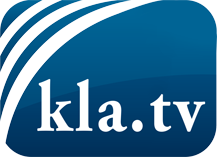 ce que les médias ne devraient pas dissimuler...peu entendu, du peuple pour le peuple...des informations régulières sur www.kla.tv/frÇa vaut la peine de rester avec nous! Vous pouvez vous abonner gratuitement à notre newsletter: www.kla.tv/abo-frAvis de sécurité:Les contre voix sont malheureusement de plus en plus censurées et réprimées. Tant que nous ne nous orientons pas en fonction des intérêts et des idéologies de la système presse, nous devons toujours nous attendre à ce que des prétextes soient recherchés pour bloquer ou supprimer Kla.TV.Alors mettez-vous dès aujourd’hui en réseau en dehors d’internet!
Cliquez ici: www.kla.tv/vernetzung&lang=frLicence:    Licence Creative Commons avec attribution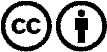 Il est permis de diffuser et d’utiliser notre matériel avec l’attribution! Toutefois, le matériel ne peut pas être utilisé hors contexte.
Cependant pour les institutions financées avec la redevance audio-visuelle, ceci n’est autorisé qu’avec notre accord. Des infractions peuvent entraîner des poursuites.